Конспект учебного занятия по русскому языку в  VІІІ классена V  Конкурс методических работ, посвященных изучению творчества М.А. Шолохова в общеобразовательных учебных заведениях Чечет Зинаида Петровна,                                                          учитель русского языка и литературы                                                          высшей категории                                                          Республика Беларусь                                                           ГУО «Циринский учебно-     педагогический комплекс   детский сад-средняя школа»   shckola.tzirinskaya@tut.by  +375292412548Тема урока:  «Постигая мир  Шолохова» ( Тире между подлежащим и сказуемым)Цель: к концу урока учащиеся будут знать условия постановки и отсутствия тире между подлежащим и сказуемым,  будут уметь применять полученные знания на практике.Задачи личностного развития:-развивать умения анализировать языковой материал, формулировать собственные выводы, структурировать учебный материал через постановку проблемного вопроса;-способствовать формированию правильной устной речи учащихся через использование коммуникативно-деятельностных  методов и приёмов;-прививать интерес к изучению творчества М.А.Шолохова.Тип учебного занятия:   изучение нового  материала.Оборудование: учебник русского языка для VІІІ класса с белорусским языком обучения,  раздаточный материал,  эпиграф   « М.А.Шолохов–великий писатель. Огромный талант и историческая обстановка позволили ему зоздать великолепные произведения».Чарльз Сноу, аглийский писатель-реалистХод учебного занятияІ.Организационный моментОдни уходят без следа, Других родня в округе чтит,А Он ,                                     как чистая вода,Для всех над Родиной горит.И поколение не одноПод той звездой опять,                                       опять,Склонясь над книгами ЕгоУчиться будет и страдать.Эти  поэтические строки Т.Смертина, советская и российская поэтесса, переводчик, посвятила  М.А.Шолохову, классику  русской советской  лите-ратуры, лауреату Ленинской и Нобелевской премий , Герою Социалистиче-ского Труда.  21 февраля 2021 года исполняется 116 лет со дня рождения писателя. С его произведениями вам предстоит ещё познакомиться. На этом же уроке мы чуть-чуть прикоснёмся к его творчеству. ІI.Проверка домашнего заданияІІІ.Актуализация знаний учащихся  ( устный опрос: синтаксическая минутка).       Прочитайте  предложения, укажите  грамматическую основу, установите способы выражения главных членов предложения (предложения для анализа записаны на доске).Я считаю, что мой долг, долг русского писателя–идти по горячим следам  своего народа в его гигантской борьбе против иноземного владычества и создать произведение искусства такого же исторического значения, как и сама борьба(М.А.Шолохов).«Тихий Дон» Шолохова– классическое произведение, вошедшее в золотой фонд мирового искусства(В. Орлов-Корф).Будни хуторов и станиц, быт казаков, их нелёгкий каждодневный труд в поле и тяжёлая военная служба– вот атмосфера, которая с детства окружала будущего писателя(В.Н.Запевалов).IV.Определение  темы, постановка учебных задачСегодня на уроке речь пойдёт о знаках  препинания, точнее, об одном знаке. О нём вы узнаете из кроссворда.1.Как называется система знаков препинания и правила их употребления?2.В каком разделе  грамматики изучается строение словосочетания и предло-жения?3.Один из второстепенных  членов предложения.4.Что образует сочетание главного и зависимого слова?- Прочитайте полученное слово.  Назовите тему.   Правильно, на уроке мы будем говорить о тире. О тире между подлежащим и сказуемым.Ребята, скажите, пожалуйста, что вам известно в названии темы? Что вы уже знаете? Что умеете? Чему хотите научиться? Предлагаю вам заполнить таблицу «З-Х-У». V.Организация работы над новым материалом- Сегодня на уроке мы и  выясним, когда между подлежащим и сказуемым нужно ставить тире и при каких условиях тире между подлежащим и сказуемым отсутствует.      1. Изучение теоретического материала ( параграф 20).     2.Составление алгоритма, как определить, нужно ли ставить тире между подлежащим и сказуемым (коллективная работа):1) обозначить грамматическую основу предложения;2) определить, чем выражены главные члены предложения;3) посмотреть, нет ли между главными членами частицы не, союзов как будто, словно, точно;4) сделать вывод об употреблении и неупотреблении тире.Узелок на памятьВ целях большего смыслового подчёркивания нового в высказывании тире может ставиться и в случаях, когда подлежащее выражено личным местоимением,  а также если сказуемое выражено местоимением, прилагательным, наречием или предложно-именным сочетанием, если в сказуемом имеется отрицательная частица не или сравнительные частицы как, словно, как будто и др.( так называемое авторское тире) : Шолохов– не Достоевский(Ф.Шюберг), Я –тоже солдат и уважаю достойных противников(рассказ «Судьба человека»), « Он–свой человек», – убеждённо заявил Размётнов(роман «Поднятая целина»),  Этакий маленький оборвыш: личико всё в арбузном соку, покрытом пылью, грязный, как прах, нечесаный, а глазёнки– как звёздочки ночью после дождя(рассказ «Судьба человека»).	Учащиеся, руководствуясь  алгоритмом и  материалом параграфа, объясняют постановку тире  между подлежащим и сказуемым в  предложениях, анализируемых во время синтаксической минутки, а также в предложении, взятом в качестве эпиграфа к уроку.VІ.Формирование языковых и речевых умений  на основе полученных знаний1.Заполните таблицу примерами, руководствуйтесь при выполнении материалом  параграфа(работа в парах).1. Самая главная его [ Шолохова] задача – служение  «народу-труженику, народу-герою», созидание прекрасного в душах людей»(Стамболцян О.Р.).2. Наша задача –в ближайшие  год- два года превратить разрушенную Вешенскую станицу в красивую, благоустроенную станицу, какой она была в довоенные годы(М.А.Шолохов).3.  «Тихий Дон» –это всемирно пргремевший шедевр!(Ф.Шюберг)4. Имя М.А.Шолохова– одно из главных не только в литературе 20 века, но и во всей русской литературе (Жиклаева Н.А.).5. В конце концов герой [ Григорий] приходит к мысли, что жить по правде– значит отвечать за другого, за всех людей (Жиклаева Н.А.).6. Образ Андрея Соколова  не  конкретный образ, а обобщённый (Шубинова Е.С.).7.Казак Николки отец, а по отцу и он казак ( рассказ «Родинка»).    Взаимопроверка, оценка выполненной работы, коррекция знаний учащихся.    2)  Выборочный диктантИз текста выпишите только те предложения, в которых необходимо поставить тире между подлежащим и сказуемым. Графически объясните постановку тире. Эта книга подлинная трагедия. Те читатели, которые ожидали счастливого конца, ошиблись. Но ошиблись и всё. Конец романа необычайно сложен и в то же время ошеломляет очевидной, исключающей все другие варианты верностью решения. Судьба Григория оказалась тяжёлой и мрачной. Первое ощущение после того , как прочтёшь эту книгу, ощущение большого потрясения. Эта книга значительна, в числе прочего, тем, что она заставляет думать. И одно из размышлений–о том, какой большой художник живёт в наше время (Ю.Лукин. Статья «Окончание «Тихого Дона»).Узелок на память      –  Ребята,  употребление  в речи  предложений, в которых встречается тире между подлежащим и сказуемым ,имеет свои особенности . (Сообщение подготовленного учащегося).(Предложения, в которых встречается тире между подлежащим и сказуемым, очень часто выполняют особую роль в тексте: они могут начинать текст, абзац (это характерно для текстов научного, публицистического стилей).Особенность употребления таких предложений в речи состоит в том, что они помогают очень чётко сформулировать тезис, основную мысль, вывод. Именно поэтому такие предложения уместно использовать в сочинениях- рассуждениях).VІІ. Зрительная гимнастика Соотнесите  буквы с цифрами и запишите высказывание М.А.Шолохова о языке. Прочитайте .(Величайшее богатство народа–  его язык!)- Как вы понимаете данное высказывание?- Нужно ли здесь  тире между подлежащим и сказуемым? Аргументируйте свою точку зрения.    3) Предлагаю поиграть в игру «Третий лишний».Внимательно прочитайте предложения. Подчеркните грамматическую основу, расставьте недостающие знаки препинания. Найдите «третье лишнее». Объясните,  почему вы так думаете. Руководствуйтесь при выполнении задания алгоритмом.а)  Дед Щукарь чудаковатый балагур, шутник, часто попадающий в смешные, неловкие ситуации(В.Орлов-Корф). б) Порой повествование в рассказе «Судьба человека» жестоко, но такова жизнь и такова была задача изобразить всё как можно более реалистично (В.Орлов-Корф). в) Ильинична не покорная, а очень мудрая и  терпеливая жена и мать (Фомина Г.В.).Проверка выполнения. Коррекция знаний учащихся.      4)  Работа с иллюстрациями к произведениям М.А.Шолохова.Составьте  предложения так, чтобы в них была изучаемая пунктограмма.а)  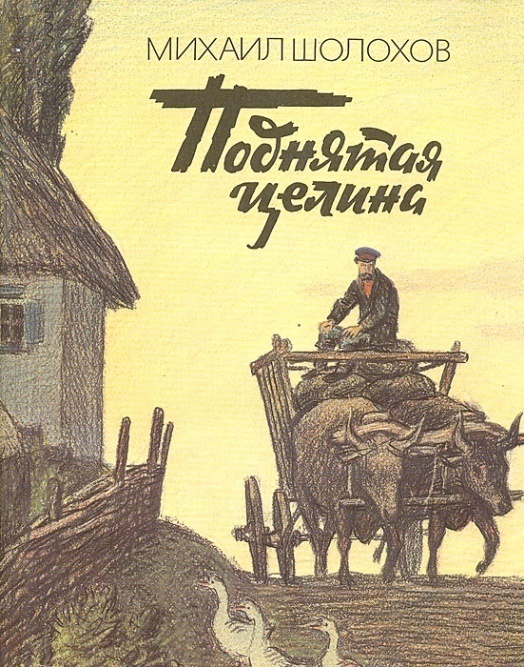 Слова для справок: задача, изобразить, социалистическая перестройка в деревне.Задача, стоявшая перед автором «Поднятой целины», – изобразить социалистическую перестройку в деревне.)б) 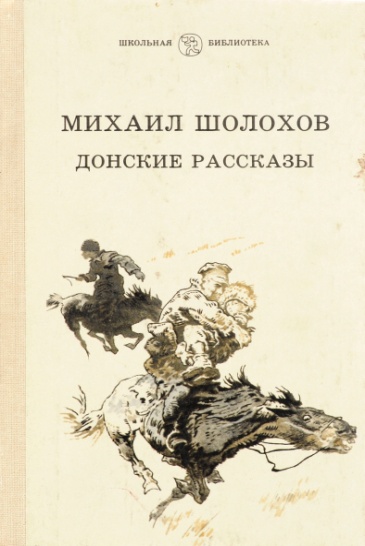 ( Слова для справок: заслуга, показ, трагические страницы жизни, годы революции и Гражданской войны.Показ трагических страниц жизни народа в годы революции и Гражданской войны–заслуга М.А.Шолохова, автора сборника «Донские рассказы».)5.  Творческий диктант Переконструируйте записанные на доске предложения так, чтобы между подлежащим и сказуемым стояло тире. Запишите полученные предложения.а)  В историю русской литературы М.А.Шолохов вошёл как продолжатель традиций русской классической литературы, внёсший большой вклад в развитие русского литературного языка. б)  Семья Мелеховых является духовным, культурным, историческим центром романа «Тихий Дон»..     Проверка выполнения. Коррекция знаний учащихся.6. Игра «Корректор»-Предлагаю вам, ребята,  побыть в роли  корректора. Вам необходимо указать только те пункты предложений, в которых допущены пунктуационные ошибки, и исправить их. ( Самостоятельная работа по карточкам)а) «Тихий Дон» классическое произведение, вошедшее в золотой фонд мирового искусства(В.Орлов-Корф). б) Норма  четыре кубометра в день на душу, заметь, на такую душу, какая и без этого чуть-чуть, на одной ниточке в теле держалась?(Рассказ «Судьба человека»).в) «Тихий Дон» – это художественное полотно большого мастера. В Европе это признают даже враги Советской власти(Л.Фейхтвангер).г) Ещё во время работы над рассказами Шолохов задумал «Тихий Дон» уникальный в мировой культуре 20 века трагедийный роман-эпопею.д)Тит Бородин, по прозвищу Титок, участник Гражданской войны.      Проверка выполнения. Коррекция знаний учащихся.VIІІ.Обобщение изученного по теме Программированный диктантНа листках напишите цифры от 1 до 10, которые будут обозначать номера предложений. Если  между главными членами предложения нужно поставить тире, то  напротив номера этого предложения поставьте +, если не нужно ставить тире–знак  –(самостоятельная работа)Самопроверка: ключ для самопроверки:+ 1,2,3,4,5,6,7,10–8, 9.На этом этапе работы учащимся можно также предложить выполнить задание ЭОР на сайте Национального института Республики Беларусь ( упражнение 142 –тест 3.3).  (Выбор  вида задания –на  усмотрение учителя)IХ.Домашнее заданиеВыписать из рассказов, входящих в сборник «Донские рассказы», 6 предложений , в которых есть изучаемая пунктограмма.Х.Рефлексия(Заполнение таблицы «З-Х-У»)ХІ. Заключительное  слово учителя. Душой мельчаем, ропщем, стонем,Что в жизни некого любить.Пора, друзья, и нам из ДонаВоды спасительной испить .(В. М.Архипов. «К Шолохову»)	Сегодня на уроке мы смогли лишь прикоснуться  к личности этого великого писателя,  к  отдельным  его произведениям. Вы познакомились с мнением некоторых исследователей его творчества, узнали, какие произведения он написал, услышали его голос и голос  его героев. Но даже и этого, я думаю , достаточно, чтобы понять, с каким гениальным писателем вам предстоит  ещё встретиться , какие удивительные произведения этого писателя вам предстоит изучить! « Мы приходим в мир Шолохова, и каждый из нас, пребывая в нём, обязательно становится добрее, чище и лучше», –писал В.А.Закруткин, русский, советский писатель и литературовед. Хотелось бы, чтобы в вашем лице, ребята, М.А.Шолохов  обрёл ещё одних своих читателей среди нового поколения белорусов, читателей внимательных, вдумчивых, заинтересованных.Литература1.Заир-Бек, С.И. Муштавинская ,И.В. Развитие критического мышления на уроке/С.И.Заир-Бек, И.В.Муштавинская.– М.: Просвещение,20042.Материалы открытой гуманитарной конференции, посвящённой творчеству Шолохова.[ Электронный ресурс]. – Режим доступа: Mqdu.doqm.mos/ru> printead-publication… Шолохову pdt. – Дата доступа : 23 января 2021.3.Шолохов , М.А. Судьба человека  /М.А.Шолохов. –Минск: Народная асвета,1978.4.Шолохов, М.А. Тихий Дон/ М.А.Шолохов. –Минск: ООО”Сэр-Вит”,1998.5.Шолохов , М.А.Донские рассказы/ М.А.Шолохов. – Москва:  Детская литература,1980.пунктуациясинтаксисопределениесловосочетаниеЗнаю и умеюХочу узнатьУзнал1. Что такое подлежащее.Условия постановки  и отсутствия тире между подлежащим и сказуемым2.Какой член предложе-ния называется сказуе-мым.3.Умею находить в предложении главные члены предложения и определять способы их выражения.4.Знаю, что между подлежащим  и сказуемым может стоять тире.Тире между подлежащим и сказуемымУсловия постановки  тире  между подлежащим и сказуемымПримеры Сущ.–сущ. _________Инф. –инф.________Инф–им.сущ .в им.п.____________________________________Им.числ. –им.сущ.____________________Им.числ.–им.числ.___________________Сущ.–это сущ.                              ____________________Условия отсутствия тире между подлежащим и сказуемымПримерыСущ.  не сущ.__________________Сущ. как сущ.____________________Личн.мест.   сущ.____________Сущ. есть сущ.(слово «есть» употребляется в значении «является»)______________________2е2е1в4и5        ч3л6а7  й11б8ш10е12о12о9е14а13г17т15т16с22р21а18в19о19о20н23о25а28о24д30з26е29я27г31ы32к32к+ или -Предложение1.Гражданская война («Тихий Дон»), коллективи-зация(«Поднятая целина»), Великая Отечественная война  («Они сражались за Родину», «Судьба человека») – вот три периода в жизни нашего народа , на которых сосредоточено внимание М.А.Шолохова.2.Жить значит отрываться от прежнего себя ради себя предстоящего, ради всегда неведомого завтра(М.Шолохов).3. «Тихий Дон» это великолепный этнографический и исторический документ эпохи, гремящий на весь мир(Ф.Шюберг).4.Изображение любовного чувства одна из труднейших задач, стоящих перед писателем (М.Шолохов).5. «Поднятая целина» одна из немногих книг в истории литературы, загадка которой остаётся нерешённой во все времена, хотя временами критикам и читателям кажется, что она нашла наконец-то своё решение.6.Детская тема в творчестве Шолохова свидетельство любви и сострадания писателя (Н.И.Воробьёва ).7. Наталья динамичный характер (Г.В.Фомина )8. Кукуруза у меня первая в хуторе, урожай лучше всех(«Поднятая целина»).9.Роман «Тихий Дон» есть великое сотворение истинно русского духа и сердца (П.Н.Кудинов ).10.Это святая обязанность любить страну, которая вспоила и вскормила нас, как родная мать(М.А.Шолохов).Знаю и умеюХочу узнатьУзнал1.Какой член предложения называется подлежащимУсловия постановки  и отсутствия тире между подлежащим и сказуемымТире между подлежащим и сказуемым ставится:2.Какой член предложения называется сказуемым3.Умею находить в предложении главные члены предложения и определять способы их выраженияТире между подлежащим и сказуемым не ставится:4.Знаю, что между подлежащим  и сказуемым может стоять тире